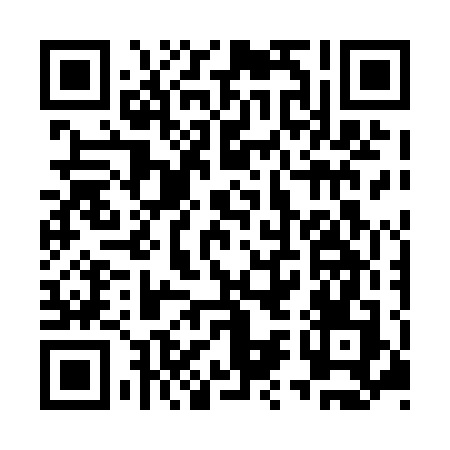 Ramadan times for Kakasmajor, HungaryMon 11 Mar 2024 - Wed 10 Apr 2024High Latitude Method: Midnight RulePrayer Calculation Method: Muslim World LeagueAsar Calculation Method: HanafiPrayer times provided by https://www.salahtimes.comDateDayFajrSuhurSunriseDhuhrAsrIftarMaghribIsha11Mon4:294:296:1112:004:005:515:517:2712Tue4:274:276:0912:004:015:525:527:2813Wed4:254:256:0712:004:025:545:547:3014Thu4:234:236:0511:594:035:555:557:3115Fri4:214:216:0311:594:055:565:567:3316Sat4:184:186:0111:594:065:585:587:3417Sun4:164:165:5911:594:075:595:597:3618Mon4:144:145:5711:584:086:016:017:3719Tue4:124:125:5511:584:096:026:027:3920Wed4:104:105:5311:584:106:046:047:4021Thu4:084:085:5111:574:116:056:057:4222Fri4:054:055:4911:574:126:066:067:4423Sat4:034:035:4711:574:136:086:087:4524Sun4:014:015:4511:574:156:096:097:4725Mon3:593:595:4311:564:166:116:117:4926Tue3:563:565:4111:564:176:126:127:5027Wed3:543:545:3911:564:186:136:137:5228Thu3:523:525:3711:554:196:156:157:5429Fri3:493:495:3511:554:206:166:167:5530Sat3:473:475:3311:554:216:176:177:5731Sun4:454:456:3112:545:227:197:198:591Mon4:424:426:2912:545:237:207:209:002Tue4:404:406:2712:545:247:227:229:023Wed4:384:386:2512:545:257:237:239:044Thu4:354:356:2312:535:267:247:249:065Fri4:334:336:2112:535:277:267:269:076Sat4:304:306:1912:535:287:277:279:097Sun4:284:286:1712:525:297:297:299:118Mon4:264:266:1512:525:307:307:309:139Tue4:234:236:1312:525:317:317:319:1510Wed4:214:216:1112:525:317:337:339:17